Пленум Региональной организации Профсоюза утвердил нормативные документы организационной деятельности 18 ноября 2021 года состоялось V пленарное заседание комитета Региональной организации Общероссийского Профсоюза образования в Республике Марий Эл. В связи со сложившейся эпидемиологической ситуацией пленарное заседание комитета проведено в онлайн-режиме на платформе ZOOM. В заседании приняли участие члены комитета, приглашены также председатели территориальных организаций Профсоюза, специалисты аппарата Региональной организации Профсоюза.На повестку пленума поставлены важные вопросы нормативно-правового регулирования организационной деятельности Региональной и территориальных организаций Профсоюза. Л.В. Пуртова, председатель Региональной организации Общероссийского Профсоюза образования в Республике Марий Эл, отметила, что IX съездом Профессионального союза работников народного образования и науки Российской Федерации в сентябре 2021 года утверждены принципы формирования и использования имущества Профсоюза. В целях согласования региональной нормы по данному вопросу пленум принял постановление о созыве в декабре 2021 года XXII конференции Региональной организации Общероссийского Профсоюза образования в Республике Марий Эл. На конференции будут рассмотрены и другие актуальные вопросы внутрисоюзной жизни.В соответствии с новой редакцией Устава Профсоюза основным документом, регулирующим деятельность выборных коллегиальных постоянно действующих руководящих и исполнительных органов Региональной и территориальных организаций Профсоюза являются регламенты. Поэтому на пленум приняты регламенты комитета и президиума Региональной организации Профсоюза, утвержден примерный регламент территориальной организации Профсоюза.Яруткина Ф.С., секретарь-заведующая организационно-экономическим отделом аппарата Региональной организации Профсоюза,раскрыла в соответствии с требованиями Устава Профсоюза полномочия выборных коллегиальных постоянно действующих руководящих и исполнительных органов, порядок их формирования, процедура проведения заседания и принятия решений, организации контроля за исполнением решений выборных органов. Дополнительно в условиях сложившейся эпидемиологической ситуацией в регламентах предусмотрено проведение заседаний выборных коллегиальных постоянно действующих руководящих и исполнительных органов в онлайн-режиме на платформе ZOOM. На основании Примерного регламента каждая территориальная организация Профсоюза в ближайшее время должна завершить разработку и утверждение регламента работы районной (городской) организации Профсоюза.Пленум рассмотрел актуальные вопросы финансово-хозяйственной деятельности Региональной организации Профсоюза. В частности, Владимирова Е.С., главный бухгалтер-заведующая финансовым отделом аппарата Региональной организации Общероссийского Профсоюза образования в Республике Марий Эл, доложила о ходе выполнения сметы доходов и расходов комитета за 10 месяцев 2021 года. Утвержденасметадоходов и расходов комитета Региональной организации Общероссийского Профсоюза образования в Республике Марий Эл на 2022 год. Принято постановление о размере отчислений членских профсоюзных взносов на деятельность комитета Региональной организации Общероссийского Профсоюза образования и других вышестоящих организаций Профсоюза и порядке их перечисления в 2022 году. Решения пленуманаправлены во все территориальные профсоюзные организации, профсоюзные организации вузов и ссузов для организации работы выборных органов и профсоюзного актива по информированию членов Профсоюза  и выполнению решений пленума.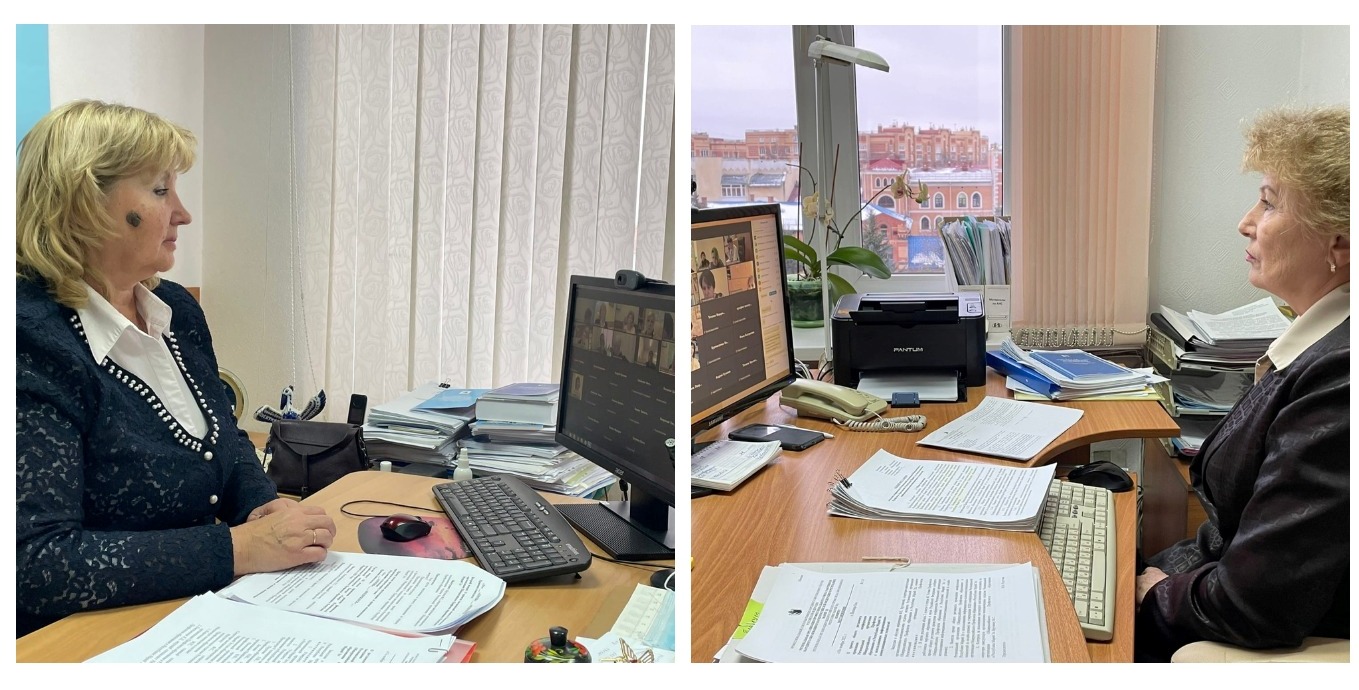 